Муниципальное бюджетное дошкольное образовательное учреждение «Детский сад «Алёнушка» посёлка Эгвекинота»ПЕДАГОГИЧЕСКИЙ ПРОЕКТ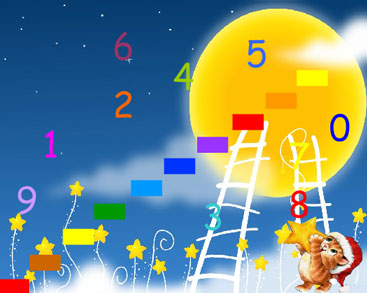 МАТЕМАТИКА-ЗАНИМАТЕЛЬНАЯ ИГРААвторы: Миненко Тамара Ивановна, воспитатель дошкольной группы МБДОУ;Березина Светлана Михайловна, воспитатель дошкольной группы МБДОУ.Научный руководитель:Стрельцова Галина Николаевна, заместитель заведующего по воспитательной и методической работеп.Эгвекинот2015 годОГЛАВЛЕНИЕ:ИНФОРМАЦИОННАЯ КАРТА ПРОЕКТАПедагогический проект "Математика – занимательная игра"Вид проекта:по доминирующей в проекте деятельности: познавательный, творческий, игровой. Продолжительность проекта:1 месяц.База проекта: МБДОУ «Детский сад «Алёнушка» п.Эгвекинота»Участники проекта: педагоги, дети, родители.Возраст детей: 6-7 летВВЕДЕНИЕАктуальность выбранной темы.Обучению дошкольников началам математики должно отводиться важное место. Это вызвано целым рядом причин: началом школьного обучения, обилием информации, получаемой ребенком, повышением внимания к компьютеризации уже с дошкольного возраста, стремлением родителей в связи с этим как можно раньше научить ребенка узнавать цифры, считать, решать задачи. Взрослые зачастую спешат дать ребенку набор готовых знаний, суждений, который он впитывает как губка, не овладев полным знанием в пределах 10. Скажем, надо ли заставлять ребенка заниматься математикой, если ему скучно?Основное усилие педагогов и родителей должно быть направлено на то, чтобы воспитать у дошкольника потребность испытывать интерес к самому процессу познания, к преодолению трудностей, к самостоятельному поиску решений. Важно воспитать и привить интерес к математике.Проблема усвоения знаний по математике актуальна из-за недостаточности занятий, дети быстро забывают пройденный материал. Необходимость создания данного проекта направлена на более углубленное усвоение знаний и умений, применение знаний в любой ситуации, в повседневной жизни. Важно привить детям любовь к математике, показать её значимость вокруг нас,её участиево всех видах деятельности. В наше время математика в той или иной мере нужна огромному числу людей различных профессий.  Особая роль математики – в умственном воспитании, в развитии интеллекта. Это объясняется тем, что результатами обучения математики являются не только знания, но и определенный    стиль мышления. Математика по праву занимает очень большое место в системе дошкольного образования. Она оттачивает ум ребенка, развивает гибкость мышления, учит логике.Принципиально важно, чтобы математика вошла в жизнь детей не как теория, а как знакомство с интересным новым явлением окружающего мира. Весь процесс обучения должен быть настроен на как можно более раннее возникновение «почему?». Это возникновение интереса к процессу, к причине, первые «открытия», горящие глаза и желание узнать «ещё и ещё». В этот момент закладывается мотивационная база дальнейшего развития личности, формируется познавательный интерес, желание узнать что-то новое.	 Математические представления должны осваиваться дошкольником последовательно, равномерно и систематически. С этой целью необходимо организовать образовательную деятельность, осуществляемую как в процессе организации различных видов деятельности (игровой, коммуникативной, трудовой, познавательно-исследовательской, продуктивной, музыкально-художественной, чтения художественной литературы), так и в ходе режимных моментов; а также самостоятельную деятельность детей с применением разнообразных игровых средств. Математическое развитие детей будет более эффективным при взаимодействии с семьями детей.Получать знания по математике ребенок должен не только в непосредственной образовательной деятельности в детском саду, но и из своей повседневной жизни, из наблюдений за явлениями окружающего его мира. Здесь на первое место выходят родители ребенка. Их помощь неоценима.  Совместный поиск решения проблем помогает организовать обучение детей и взрослых, которое не только способствует лучшему усвоению математики, но и обогащает духовный мир ребенка, устанавливает связи между старшими и младшими, необходимые им в дальнейшем для решения жизненных проблем.Перед родителями ставится проблема: принудительное обучение бесполезно и даже вредно. Выполнение заданий должно начинаться с предложения: «Поиграем?».Так, в непосредственной обстановке, жертвуя небольшим количеством времени, родители могут приобщить ребенка ко многим математическим понятиям, способствовать их лучшему усвоению, поддерживая и развивая интерес к математике.Значимая для детей проблема, на решение которой направлен проект.Математика – один из наиболее сложных предметов в школьном цикле, поэтому для успешного обучения ребенка в школе уже в детском саду необходимо способствовать математическому развитию дошкольника, расширять математический кругозор, повышать качество математической подготовки к школе. Это позволит детям более уверенно ориентироваться в простейших закономерностях окружающей их действительности и активно использовать математические знания в повседневной жизни, ежедневно открывая для себя что-то новое и отвечая на вопрос «Зачем людям нужная математика».Цель проекта.Повышение уровня математических представлений у детей старшего дошкольного возраста в организованной и самостоятельной деятельности детей,показать детям, что математика- это не скучная наука, а занимательная игра, используемая в повседневной жизни для получения знаний. Задачи, поставленные для реализации проекта.Для детей:Обучающие задачи:- совершенствовать умение считать в пределах 10 в прямом и обратном порядке, правильно пользоваться порядковыми и количественными числительными;- познакомить со счётом в пределах 20 и числами второго десятка;- закреплять умение узнавать и называть геометрические фигуры;- закреплять умение определять положение того или иного предмета не только по отношению к себе, но и к другому предмету;-совершенствовать умение выделять совокупности предметов или фигур, обладающих общим свойством, выделять и выражать в речи признаки сходств и различия отдельных предметов и совокупностей;- учить на наглядной основе решать простейшие задачи.Развивающие задачи:-развивать смекалку, зрительную память, воображение, умение сравнивать и анализировать;- способствовать формированию мыслительных процессов, развитию речи, умению аргументировать свои высказывания;- развивать чувство коллективизма, создать эмоциональное настроение детей.Воспитательные задачи:- воспитывать самостоятельность, умение понимать учебную задачу и выполнять ее самостоятельно.Для педагогов:проявить свою творческую инициативу в решении образовательных, развивающих и воспитательных задач совместно с воспитанниками и их родителями;оказывать детям помощь в выявлении проблемы, в поиске её решения и ответа на вопрос, оказывать помощь в планировании деятельности; оказывать практическую помощь в оформлении рисунков для книги «Математика в сказках», в оформлении самой книги;составить план проекта и осуществлять его реализацию в разных видах детской деятельности;привлечь родителей к участию в проекте; организовать выставку продуктов проекта.Для родителей:принять активное участие в реализации проекта по рекомендациям педагогов;активизировать участие родителей в повседневной жизни детского сада;повысить уровень педагогических знаний родителей.Предполагаемый результат.повышение уровня математических представлений у детей подготовительных групп;активизация мышления, памяти, внимания, воображения;формирование навыка коллективного творчества, взаимопомощи, сотрудничества;формирование готовности детей самостоятельно применять знания в общественной жизни, в играх;совершенствование уровня профессионального мастерства педагогов по теме проекта; активизация интереса родителей к использованию математических игр и упражнений;накопление методической литературы и дидактического материала.План работы.I этап - подготовительный1. Подбор методической, художественной литературы, иллюстративного материала по данной теме. 2. Создание развивающей среды в подготовительных группах3. Донесение до участников проекта важности данной проблемы.4.Подбор материала для продуктивной деятельности.5.Составление перспективного планирования различных видов деятельности по ФЭМП.6. Разработка конспектов НОД, викторин.II этап - основной, практический.III этап – заключительный.Создание презентации по итогам реализации проекта.Разработка методических рекомендаций для педагогов.ОПИСАНИЕ ПРОЕКТНОЙ РАБОТЫ И ЕЁ РЕЗУЛЬТАТЫ.Теоретическая частьВо время экскурсии на пищеблок ребята подготовительной группы обратили внимание на то, сколько весов, кастрюль, разных продуктов на кухне. Перед детьми был поставлен проблемный вопрос «Нужна ли повару математика?» Ситуация была смоделирована в игровой форме, которая позволила выявить проблему. Совместно с педагогами была обсуждена проблема, определены пути её решения (НОД «Зачем повару математика» ПРИЛОЖЕНИЕ 1).С родителями было проведено анкетирование, из результатов которого стало ясно, что не все в полной мере понимают проблему формирования математических представлений с раннего возраста, не видят возможности формирования таких знаний в игре, повседневной жизни, не используют художественное слово.  (ПРИЛОЖЕНИЕ 7)С помощью метода постановки проблемы педагогипостарались «втянуть» детей в диалог, провоцируя их на высказывание своей точки зрения, её аргументацию, отстаивание своей позиции, учили задавать друг другу вопросы. Этот приём позволяет формировать социально- коммуникативную и информационную компетентность детей, лидерские качества воспитанников, психологически готовит к обучению в школе, стимулирует общение детей.В игровой форме воспитанникиподготовительной группы ответили на вопросы «Зачем строителю математика», «Зачем математика воспитателю», «Нужна ли математика на почте». Используя поисковый метод педагоги подвели ребят к новой проблеме: математика- наука, нужная во всех отраслях нашей жизни, знать математику необходимо всем. Чтобы узнать новое по математике, можно знания получать в интересных математических играх.Учитывая интересы детей, были организованы подвижные группы (возможность переходить из группы в группу) по направлениям: «Математика в сказках», «Математические игры своими руками», «Счётный материал», фотовыставка «Математика в нашей семье». К работе были привлечены родители воспитанников.Практическая частьРеализация проекта проходила в следующих формах:обучение в повседневных бытовых ситуациях;демонстративные опыты;коллективное занятие (свободное участие детей в нем);фронтальное занятие с четкими правилами, обязательное для всех;свободные беседы об истории математики, связи математики и разных видов искусства – музыки, архитектуры, декоративно - прикладного искусства, дизайна,связь математики с повседневной жизнью человека;самостоятельная исследовательская деятельность в развивающей среде; индивидуально-творческая деятельность; творческая деятельность в малой подгруппе(5-8 детей);учебно-игровая деятельность (познавательные игры, занятия).В ходе реализации проекта использовались следующие методы и приёмы:практические (игровые);экспериментирование;моделирование;воссоздание;задания разной степени сложности;преобразование;конструирование;сюжетно – ролевая игра;игра – драматизация.Для реализации проекта педагоги использовали дидактические средства:наглядный материал (книги, компьютер, презентации), блоки Дьенеша,палочки Кюизенера, модели, дидактические игры.Вся работа происходила с опорой на развивающую среду, которая была построена следующим образом:математические игры– развлечения;игры на плоскостное моделирование (Пифагор, Танграм и т.д.); игры головоломки, задачи-шутки, кроссворды, ребусы.Назначение и применение проектаВ процессе работы над проектом педагогами использовались дидактические игры моделирующего характера, развивающие и сенсорные игры.Новизна данного проекта состоит в том, что всем участникам предлагается система работы в соответствии с современными требованиями. Основными средствами, используемыми для реализации поставленных задач, были:информирование родителей о задачах и содержании математического воспитания в детском саду и семье;участие родителей в работе по развитию математических способностей детей в дошкольном учреждении (математические конкурсы, КВН);создание обогащённой развивающей среды в группе;создание игровых ситуаций; проведение интеллектуальных игр с детьми, конкурсов, КВН.В ходе реализации проекта дети закрепили знания нумерации, геометрического материала, состав чисел первого десятка, упражнялись в решении задач, примеров. Ребята предоставили работы, выполненные в рамках проекта как самостоятельно, так и с помощью родителей, рассказали о проблемах, с которыми пришлось столкнуться в работе над проектом. Выводы.В результате работы над проектом в группах обновилась образовательная среда, обеспечивающая снятие всех стрессовых факторов учебного процесса, ребята поняли, что новые знания не даются им в готовом виде, а постигаются путем самостоятельного анализа, сравнения, выявления существенных признаков.Большое внимание педагоги уделили развитию вариативного мышления и творческих способностей ребенка. У детей формировалось умение осуществлять собственный выбор и им систематически предоставлялась возможность выбора. Процесс обучения был сориентирован на приобретение детьми собственного опыта. При введении новых знаний раскрывалась их взаимосвязь с предметами и явлениями окружающего мира. В процессе работы обеспечивались преемственные связи между всеми ступенями обучения.Для родителей появилась возможность работы в тесном контакте с педагогами детского сада, приобретён опыт применения взрослыми игровых приёмов для получения знаний детьми.Необходимо организовать постоянную работу над проектами по всем образовательным направлениям с целью развития и углубления детьми приобретённых знаний, умений, навыков. Ведь в нашей работе всем нам необходимо, чтобы каждый ребенок продвигался вперед своим темпом.Список использованной литературы, электронные адреса.Диск Методическая поддержка старшего воспитателя «Проектная деятельность в ДОУ» МЦФЭР ресурсы образования. Выпуск №4 2011«Знакомим дошкольников с математикой», авторы- составители Л.В.Воронина, Н.Д.Суворова,М., Творческий центр СФЕРА, 2011 Колесникова Е.В. «Обучение решению математических задач»,М., Творческий центр СФЕРА, 2011 Колесникова Е.В. «Математика для дошкольников 6-7 лет», М., Творческий центр СФЕРА, 2001 Комарова Л.Д. «Как работать с палочкамиКюизенера?» , М., Гном, 2013 Метод проектов (http://www.iteach.ru/met/metodika/a_2wn3.php автор: Полат Е.С., ИОСО РАОМихайлова З.А. «Игровые задачи для дошкольников», С-П.,  Детство Пресс, 2001 Новикова В.П. «Математические игры в детском саду и начальной школе», М., Мозаика- Синтез, 2011 Новикова В.П., Тихонова Л.И. «Геометрическая мозаика в интегрированных занятиях», М., Мозаика- Синтез, 2009 Новикова В.П., Тихонова Л.И. «Развивающие игры и занятия с палочками Кюизенера», М., Мозаика- Синтез, 2009 Новикова В.П., Тихонова Л.И. «Лего- мозаика в играх и занятиях», М., Мозаика- Синтез, 2005 Помораива И.А., Позина В.А. «Формирование элементарных математических представлений»,М., Мозаика- Синтез, 2014 Рихтерман Т.Д. «Формирование представлений о времени у детей дошкольного возраста», М., Просвещение, 1982 Смоленцева А.А. «Сюжетно- дидактические игры с математическим содержанием», М., Просвещение, 1987 Соловьёва Е.В. «Математика и логика для дошкольников», М., Просвещение, 2006 CD диск «Алик. Скоро в школу» и «Алик. Занимательная математика», фирма разработчик «Руссобит-М»CD диск «Игра – Приключения на планете чисел» 1 и 2 части, фирма разработчик «Бука»ПриложениеПриложение 1. НОД «Зачем повару математика»Приложение 2. Презентация «Математика в играх детей»Приложение 3. Альбом детских рисунков «Математика в сказках»Приложение 4. Презентация «Математические игры и счётный материал своими руками»Приложение 5. Фотовыставка «Математика в нашей семье»Приложение 6. Консультация для родителейПриложение 7. Результаты анкетирования родителейПриложение 8. Развлечение «Математика- царица наук»РЕФЛЕКСИЯ ДЕЯТЕЛЬНОСТИОценивание степени достижения поставленных целей и качества результатов.В ходе реализации совместного проекта «Математика- занимательная игра» достигнуты определенные результаты:                                           в подготовительных к школе группах создан математический уголок, в котором собраны наглядно-дидактические пособия, счётный материал, дидактические и развивающие игры, методическая и художественная литература;у детей появился интерес к занимательной математике;установлены взаимоотношения между детьми и родителями.  Для достижения поставленных целей огромную помощь оказали родители воспитанников. Своими руками были изготовлены настольные и дидактические игры, счётный материал. Воспитатели совместно с родителями оформили альбом детских рисунков «Математика в сказках» и фотовыставку «Математика в нашей семье»Приобретённые умения, знания, навыки.Предположение, что организованная работа по развитию математических способностей дошкольников в соответствии с современными требованиями будет способствовать повышению уровня развития математических способностей детей, полностью себя оправдало, так как у детей выработан интерес к самому процессу познания математики. Воспитанники научились преодолевать трудности, не бояться делать ошибки и исправлять их, самостоятельно находить способы решения познавательных задач. Ребята в работе показали стремление к достижению поставленных целей, научились переносить приобретённый опыт в новые для них ситуации.Благодаря данному проекту у детей продолжили формироваться навыки исследовательской деятельности, познавательной активности, творчества, самостоятельность, развивалось умение планировать свою деятельность, работать в коллективе, что в дальнейшем будет способствовать успешному обучению их в школе. Для педагогов преимуществом данного проектного метода явилось:- повышение качества образовательного процесса;- использование методов развивающего обучения, т. к. в его основе лежит развитие познавательных навыков детей, умение самостоятельно конструировать свои знания, ориентироваться в информационном пространстве;- развитие критического и творческого мышления;- повышение компетентности. Таким образом, освоение педагогами технологии проектирования позволило повысить уровень их профессионального мастерства и создать в МБДОУ условия для эффективной воспитательно-образовательной работы. № п/пНаименование глав, разделовСтраница IИнформационная карта проекта3IIВведение 3-62.1Актуальность выбранной темы3-42.2.Значимая для детей проблема, на решение которой направлен проект. 42.3.Цель проекта42.4.Задачи, поставленные для реализации проекта42.5.Предполагаемый результат52.6.План (содержание) работы6IIIОписание проектной работы и её результаты6-103.1.Теоретическая часть6-73.2.Практическая часть:формы реализации проекта;методы и приёмы реализации проекта;используемые дидактические средства;7-83.3.Назначение и применение проекта83.4.Выводы 8-93.5.Список использованной литературы и электронные адреса93.6.Приложение (перечень)9-10IVРефлексия деятельности104.1.Оценивание степени достижения поставленных целей и качества результатов.104.2.Приобретённые умения, знания, навыки.10Раздел программыФормы и метода работыИгровая деятельностьИспользование дидактических, словесных, настольных, сюжетных, пальчиковых игр математического содержания.Речевое развитие и чтение художественной литературыЧтение математических сказок, русских народных сказок с элементами счета, заучивание считалок, стихов, потешек, пальчиковых игр на закрепление счета.Продуктивная деятельностьИзготовление альбома «Математика в сказках», лепка и украшение цифр и геометрических фигур, составление аппликации из геометрических фигур, рисование цифр, раскрашивание раскрасок.Физическое развитиеПодвижные игры на ориентацию в пространстве, на повторение прямого и обратного счета.Познавательная деятельностьЭкскурсия на кухню и открытое занятие «Зачем повару математика?», математические викторины.Работа с родителямиАнкетирование родителей, домашняя игротека, выставка фотографий «Математика в нашей семье», выставка работ, сделанных родителями и детьми, выпуск стенгазеты, консультации для родителей, изготовление дидактических игр.